Фамилия ____________________                       В  1Тема ««Сложение двух сил,  действующих по одной прямой.  Равнодействующая сил»     1. Сила – это__________________________ 2.Сила обозначается ______________3. Единицы измерения - ________________ 4. Прибор для измерения силы ______________________________ 5. Обозначьте  соответствующими буквами силы, изображенные на рисунках 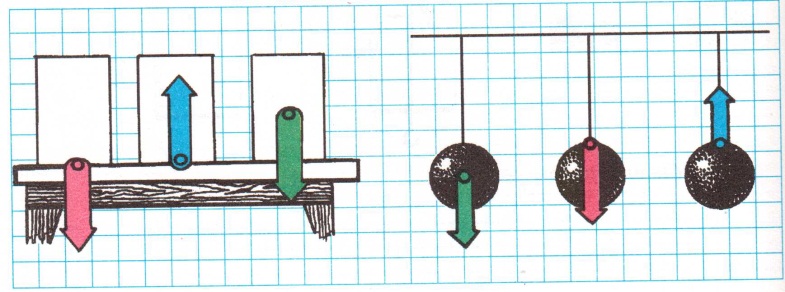 6. Выполните упражнения:10 кН = ____Н                 36000 Н = _______ кН 8,4 Н = _____мН            3700 мН = _______ Н 0,5 кН = _____ Н           320 Н = ______ кН7. Найдите равнодействующую сил и определите ее направление   Фамилия _________________                           В  2Тема ««Сложение двух сил,  действующих по одной прямой.  Равнодействующая сил»                  1. Сила – это__________________________ 2.Сила обозначается ______________3. Единицы измерения - ________________ 4. Прибор для измерения силы ______________________________ 5. Обозначьте  соответствующими буквами силы, изображенные на рисунках 6. Выполните упражнения:8 кН = ____Н                 87000 Н = _______ кН 5,6 Н = _____мН            6100 мН = _______ Н 1,2 кН = _____ Н           440 Н =  ______ кН7. Найдите равнодействующую сил и определите ее направлениеF1F2R350 H150 H…174 H25 H…20 H…270 H…600 H350 HF1F2R540 H110 H…138 H 528 H…40 H…120 H…300 H510 H